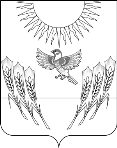 АДМИНИСТРАЦИЯ ВОРОБЬЕВСКОГО МУНИЦИПАЛЬНОГО РАЙОНАВОРОНЕЖСКОЙ ОБЛАСТИПОСТАНОВЛЕНИЕ от   22.04.2014 г.     №	 246          	    	            с. ВоробьевкаОб установлении особого противопожарного режима на территории Воробьевскогомуниципального района	В соответствии с постановлением правительства Воронежской области от 10.04.2014 года № 311 «Об установлении особого противопожарного режима на территории Воронежской области», и  в целях недопущения лесных пожаров, администрация Воробьевского муниципального районаП О С Т А Н О В Л Я Е Т :	 1. Установить на территории Воробьевского муниципального района с 30.04.2014 года особый противопожарный режим.	2. На период действия особого противопожарного режима запретить:	2.1. Посещение лесных насаждений и урочищ гражданами на всех видах транспортных средств;	2.2. Разведение костров в лесных массивах и сельскохозяйственных угодьях, полосах отвода линий электропередач, железнодорожных и автомобильных дорог.	 3. Рекомендовать:3.1. Главам сельских поселений Воробьевского муниципального района, (особенно Никольского-1, Никольского-2, Верхнебыковского):- разработать маршруты и организовать совместное патрулирование территорий лесных насаждений, с привлечением сотрудников государственной пожарной охраны, отделения надзорной деятельности по Воробьевскому району, отдела полиции МО МВД России «Бутурлиновский», добровольных пожарных формирований.- дооборудовать места забора воды для средств пожаротушения из природных источников;- спланировать подвоз воды для заправки пожарной техники.	4. Рекомендовать начальнику отделения надзорной деятельности ГУ МЧС по Воронежской области по Воробьевскому району Дремову Ю.Ю. проводить служебные проверки по каждому случаю поджога сухой растительности.	5. Помощнику главы администрации Воробьевского муниципального района Родионову Е.А., руководителям районных служб перевести с 30.04.2014 года силы, привлекаемые к тушению пожаров в режим «повышенной готовности».6. Контроль за исполнением настоящего постановления  оставляю за собой.Глава администрациимуниципального района	         	             			  А.В. Пищугин